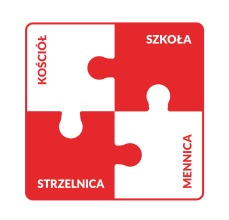 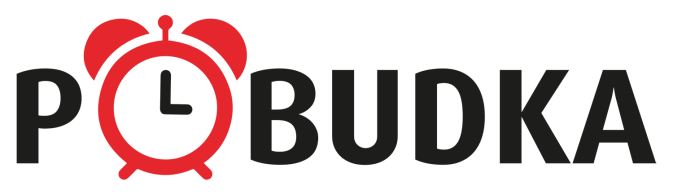 PROGRAM IV PIELGRZYMKI ROWEROWEJ POBUDKIoraz VII KONFERENCJI KOŚCIÓŁGorzów Wielkopolski, 3 MAJA 2022 R.Tel. kontaktowy: +48 722 338 33429 kwietnia 2022 (piątek) – 02 maja 2022 (poniedziałek) Pielgrzymka rowerowa Pobudki29.04	ETAP 1: Gniezno – Swarzędz30.04	ETAP 2: Swarzędz – Szamotuły01.05	ETAP 3: Szamotuły – Drezdenko02.05	ETAP 4: Drezdenko – Gorzów Wlkp.2 maja 2022 (poniedziałek)18:00 – Msza Św. w Tradycyjnym Rycie Rzymskim w Wojcieszycach16:00 - 21:00 – zakwaterowanie uczestników nocujących (Hostel Przed Świtem, 66-400 Gorzów Wlkp., ul. Krótka 4),  kolacja we własnym zakresie3 maja 2022 (wtorek)9:00 - 9:45 – rejestracja uczestników Konferencji10.00 - 14:00 – VII Konferencja Pobudki „Sytuacja prawno-kanoniczna Tradycji Kościoła w zakresie liturgii i nauczania po motu proprio Traditionis Custodes Franciszka i w trakcie synodu o synodalności”:10.00 Powitanie gości i słowo wstępne – Roman Fritz10.15 Wykład ks. dra Dawida Pietrasa11.30 Przerwa kawowa12.00 Wykład red. Pawła Chmielewskiego13.15 Słowo od posła Grzegorza Brauna15:00 – Msza Św. w Tradycyjnym Rycie Rzymskim w Wojcieszycach17:00 – Obiad integracyjny w hotelu Gorzów (dla osób, które zaznaczyły tę opcję podczas rejestracji)